„WIOSENNE ZABAWY” c.d.„Wiosna” - gimnastyka buzi i językaRodzic czyta tekst opowiadania a dzieci naśladują odgłosy:„Nadeszła wiosna. Za oknem słychać było świergot ptaków (dzieci naśladują odgłosy ptaków). Tomek wybrał się na wycieczkę. Jechał na koniu (dzieci uderzają językiem o podniebienie). Na łące zobaczył bociany (dzieci wymawiają kle, kle). A w oddali słychać było odgłosy żab (dzieci wymawiają kum, kum) i brzęczenie pszczół (dzieci wymawiają bzzz). Wszędzie pachniało wiosną (dzieci wykonują głęboki oddech: wdech przez nos a wydech przez usta). Nagle niebo przykryły ciemne chmury, z których zaczął padać wiosenny deszcz (dzieci wymawiają kap, kap, kap). Krzysiu wsiadł na konia i pogalopował do domu (dzieci uderzają językiem o podniebienie).”Wykonajcie ilustrację do opowiadania „Wiosna”. Możecie wykonać ją kredkami albo namalować farbami.„Wierszyki na masażyki” według B. GawrońskiejA – wspina się fasola na płotekB – a za tą fasolą idzie w górę kotekC – po drewnianym płotku, groszek w górę pnie się D – za nim mały ślimak, swój domek niesieA – delikatne uderzenia dłonią po plecach dziecka z dołu do góryB – uderzenia palcami wzdłuż kręgosłupa z dołu do góryC – kreślenie zygzaków na plecach dziecka z dołu do góryD – kreślenie spirali na plecach dzieckaNazwijcie zwierzęta na obrazku. Naśladujcie odgłosy jakie wydają, a następnie je pokolorujcie.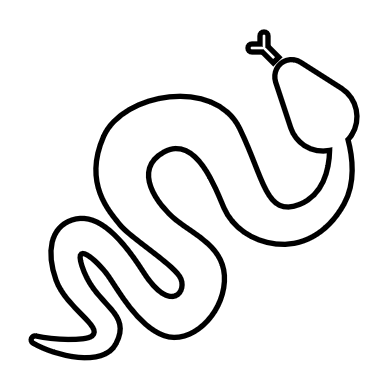 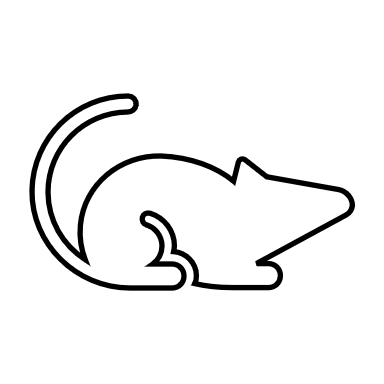 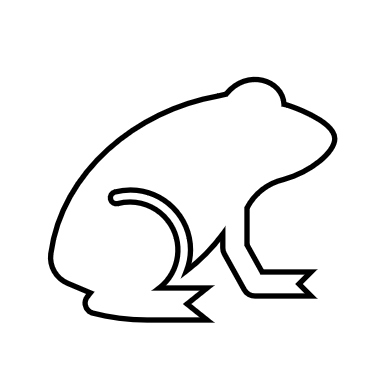 KARTA PRACY dla dziewczynekPołączcie w pary takie same rośliny i je pokolorujcie. Policzcie, ile jest wszystkich roślin.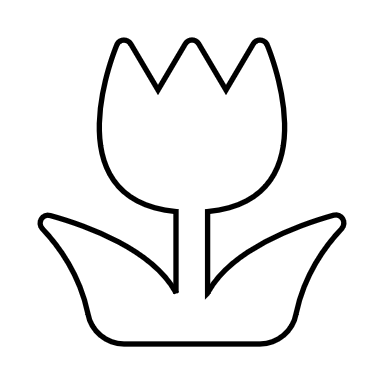 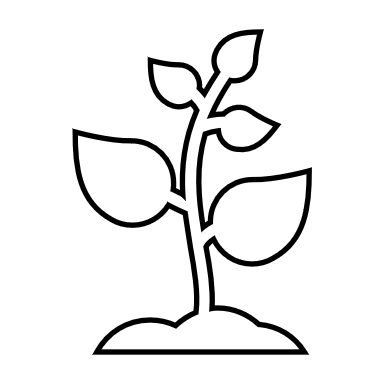 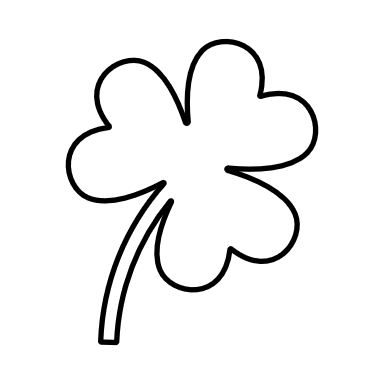 									UDANEJ ZABAWY!!!KARTA PRACY dla chłopcówPołączcie w pary takie same auta i je pokolorujcie. Policzcie, ile jest wszystkich pojazdów.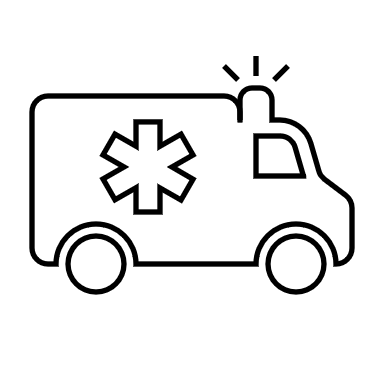 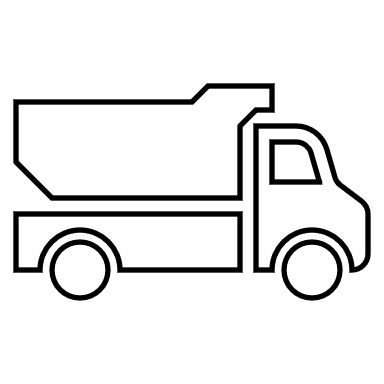 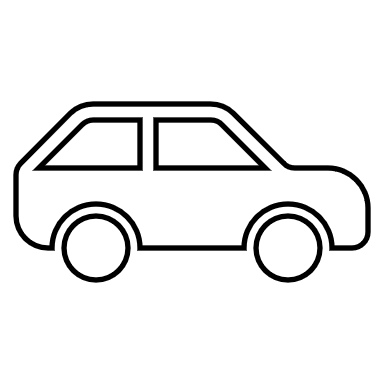 								UDANEJ ZABAWY!!!